单 元细 目要 点要 求科目一、血液样本采集和血涂片制备1.血液生理概要（1）血液组成掌握1，2一、血液样本采集和血涂片制备1.血液生理概要（2）血液理化性质了解1，2一、血液样本采集和血涂片制备1.血液生理概要（3）血液特性了解1，2一、血液样本采集和血涂片制备1.血液生理概要（4）血液生理功能掌握1，2一、血液样本采集和血涂片制备2.采血方法（1）静脉采血法掌握3，4一、血液样本采集和血涂片制备2.采血方法（2）皮肤采血法掌握3，4一、血液样本采集和血涂片制备2.采血方法（3）真空采血法掌握3，4一、血液样本采集和血涂片制备2.采血方法（4）方法学评价掌握3，4一、血液样本采集和血涂片制备2.采血方法（5）质量控制熟练掌握3，4一、血液样本采集和血涂片制备3.抗凝剂选择熟练掌握1，3一、血液样本采集和血涂片制备4.血液涂片制备（1）载玻片的清洁掌握3，4一、血液样本采集和血涂片制备4.血液涂片制备（2）血涂片的制备掌握3，4一、血液样本采集和血涂片制备5.血液细胞染色（1）瑞氏染色法掌握3，4一、血液样本采集和血涂片制备5.血液细胞染色（2）吉姆萨染色法掌握3，4一、血液样本采集和血涂片制备6.方法学评价（1）血涂片制备掌握3，4一、血液样本采集和血涂片制备6.方法学评价（2）血液细胞染色掌握3，4一、血液样本采集和血涂片制备7.质量控制（1）血涂片制备熟练掌握3，4一、血液样本采集和血涂片制备7.质量控制（2）血液细胞染色熟练掌握3，4二、红细胞检查1.概要（1）红细胞生理掌握1，2二、红细胞检查1.概要（2）血红蛋白分子结构、成分、合成和代谢了解1，2二、红细胞检查2.红细胞计数（1）检测原理掌握1，3二、红细胞检查2.红细胞计数（2）方法学评价掌握3，4二、红细胞检查2.红细胞计数（3）质量控制熟练掌握3，4二、红细胞检查2.红细胞计数（4）参考值熟练掌握2，4二、红细胞检查2.红细胞计数（5）临床意义掌握2，4二、红细胞检查2.红细胞计数（6）操作方法了解3，4二、红细胞检查3.血红蛋白测定（1）检测原理掌握1，3二、红细胞检查3.血红蛋白测定（2）方法学评价掌握3，4二、红细胞检查3.血红蛋白测定（3）质量控制熟练掌握3，4二、红细胞检查3.血红蛋白测定（4）参考值熟练掌握2，4二、红细胞检查3.血红蛋白测定（5）临床意义掌握2，4二、红细胞检查3.血红蛋白测定（6）氰化高铁血红蛋白测定法操作了解3，4二、红细胞检查4.红细胞形态检查（1）检测原理掌握1，3二、红细胞检查4.红细胞形态检查（2）方法学评价了解3，4二、红细胞检查4.红细胞形态检查（3）质量控制掌握3，4二、红细胞检查4.红细胞形态检查（4）参考值熟练掌握2，4二、红细胞检查4.红细胞形态检查（5）临床意义掌握2，4二、红细胞检查5.血细胞比容测定（1）检测原理掌握1，3二、红细胞检查5.血细胞比容测定（2）方法学评价了解3，4二、红细胞检查5.血细胞比容测定（3）质量控制掌握3，4二、红细胞检查5.血细胞比容测定（4）参考值熟练掌握2，4二、红细胞检查5.血细胞比容测定（5）临床意义掌握2，4二、红细胞检查5.血细胞比容测定（6）操作方法了解3，4二、红细胞检查6.红细胞平均指数（1）检测原理掌握1，3二、红细胞检查6.红细胞平均指数（2）方法学评价了解3，4二、红细胞检查6.红细胞平均指数（3）质量控制掌握3，4二、红细胞检查6.红细胞平均指数（4）参考值熟练掌握2，4二、红细胞检查6.红细胞平均指数（5）临床意义掌握2，4二、红细胞检查7.红细胞体积分布宽度（1）检测原理掌握1，3二、红细胞检查7.红细胞体积分布宽度（2）方法学评价了解3，4二、红细胞检查7.红细胞体积分布宽度（3）质量控制掌握3，4二、红细胞检查7.红细胞体积分布宽度（4）参考值熟练掌握2，4二、红细胞检查7.红细胞体积分布宽度（5）临床意义掌握2，4二、红细胞检查8.网织红细胞计数（1）检测原理掌握1，3二、红细胞检查8.网织红细胞计数（2）方法学评价了解3，4二、红细胞检查8.网织红细胞计数（3）质量控制掌握3，4二、红细胞检查8.网织红细胞计数（4）参考值熟练掌握2，4二、红细胞检查8.网织红细胞计数（5）临床意义掌握2，4二、红细胞检查8.网织红细胞计数（6）操作方法了解3，4二、红细胞检查9.点彩红细胞计数（1）检测原理了解1，3二、红细胞检查9.点彩红细胞计数（2）方法学评价了解3，4二、红细胞检查9.点彩红细胞计数（3）质量控制掌握3，4二、红细胞检查9.点彩红细胞计数（4）参考值掌握2，4二、红细胞检查9.点彩红细胞计数（5）临床意义掌握2，4二、红细胞检查9.点彩红细胞计数（6）操作方法了解3，4二、红细胞检查10.红细胞沉降率测定（1）检测原理熟练掌握1，3二、红细胞检查10.红细胞沉降率测定（2）方法学评价了解3，4二、红细胞检查10.红细胞沉降率测定（3）质量控制掌握3，4二、红细胞检查10.红细胞沉降率测定（4）参考值熟练掌握2，4二、红细胞检查10.红细胞沉降率测定（5）临床意义掌握2，4二、红细胞检查10.红细胞沉降率测定（6）操作方法了解3，4三、白细胞检查1.概要（1）粒细胞掌握1，2三、白细胞检查1.概要（2）单核细胞了解1，2三、白细胞检查1.概要（3）淋巴细胞了解1，2三、白细胞检查2.白细胞计数（1）检测原理掌握1，3三、白细胞检查2.白细胞计数（2）方法学评价了解3，4三、白细胞检查2.白细胞计数（3）质量控制掌握3，4三、白细胞检查2.白细胞计数（4）参考值掌握2，4三、白细胞检查2.白细胞计数（5）临床意义掌握2，4三、白细胞检查2.白细胞计数（6）操作方法了解3，4三、白细胞检查3.白细胞分类计数（1）检测原理了解1，3三、白细胞检查3.白细胞分类计数（2）方法学评价了解3，4三、白细胞检查3.白细胞分类计数（3）质量控制掌握3，4三、白细胞检查3.白细胞分类计数（4）参考值掌握2，4三、白细胞检查3.白细胞分类计数（5）临床意义掌握2，4三、白细胞检查4.嗜酸性粒细胞计数（1）检测原理了解1，3三、白细胞检查4.嗜酸性粒细胞计数（2）方法学评价了解3，4三、白细胞检查4.嗜酸性粒细胞计数（3）参考值了解2，4三、白细胞检查4.嗜酸性粒细胞计数（4）临床意义掌握2，4三、白细胞检查4.嗜酸性粒细胞计数（5）操作方法了解3，4三、白细胞检查5.白细胞形态检查（1）检测原理了解1，3三、白细胞检查5.白细胞形态检查（2）方法学评价了解3，4三、白细胞检查5.白细胞形态检查（3）临床意义掌握2，4四、血液分析仪及其临床应用1.概述了解2，3四、血液分析仪及其临床应用2.检测原理（1）电阻抗法血液分析仪检测原理熟练掌握1，3四、血液分析仪及其临床应用2.检测原理（2）光散射法血液分析仪检测原理熟练掌握1，3四、血液分析仪及其临床应用3.检测参数（1）检测参数掌握3，4四、血液分析仪及其临床应用3.检测参数（2）检测结果及表达形式了解3，4四、血液分析仪及其临床应用4.血细胞直方图（1）白细胞直方图熟练掌握3，4四、血液分析仪及其临床应用4.血细胞直方图（2）红细胞直方图熟练掌握3，4四、血液分析仪及其临床应用4.血细胞直方图（3）血小板直方图熟练掌握3，4四、血液分析仪及其临床应用5.方法学评价（1）仪器性能的评价掌握3，4四、血液分析仪及其临床应用5.方法学评价（2）干扰血液分析仪检测的因素了解3，4四、血液分析仪及其临床应用6.临床应用（1）部分检测参数的临床意义掌握2，4四、血液分析仪及其临床应用6.临床应用（2）红细胞直方图在贫血中的应用掌握2，4五、血型和输血1.红细胞ABO血型系统（1）ABO血型系统的抗原及抗体检查掌握1，3五、血型和输血1.红细胞ABO血型系统（2）ABO血型系统的亚型了解1，3五、血型和输血1.红细胞ABO血型系统（3）ABO血型鉴定熟练掌握3，4五、血型和输血1.红细胞ABO血型系统（4）交叉配血法熟练掌握3，4五、血型和输血1.红细胞ABO血型系统（5）ABO血型鉴定及交叉配血中常见错误掌握3，4五、血型和输血1.红细胞ABO血型系统（6）ABO血型系统主要临床意义掌握2，4五、血型和输血2.红细胞Rh血型系统检查（1）Rh系统的命名了解1，3五、血型和输血2.红细胞Rh血型系统检查（2）Rh的抗原与抗体了解1，3五、血型和输血2.红细胞Rh血型系统检查（3）Rh系统血型鉴定掌握3，4五、血型和输血2.红细胞Rh血型系统检查（4）交叉配血法掌握3，4五、血型和输血2.红细胞Rh血型系统检查（5）质量控制掌握3，4五、血型和输血2.红细胞Rh血型系统检查（6）Rh血型系统临床意义掌握2，4五、血型和输血3.新生儿溶血病检查（1）新生儿溶血病的发病机制与临床表现了解2，3五、血型和输血3.新生儿溶血病检查（2）新生儿溶血病实验室检查及诊断依据了解2，3五、血型和输血4.自动化血型分析仪（1）原理了解3，4五、血型和输血4.自动化血型分析仪（2）主要用途了解3，4五、血型和输血4.自动化血型分析仪（3）检测特点了解3，4五、血型和输血4.自动化血型分析仪（4）质量控制了解3，4五、血型和输血5.人类白细胞抗原检查（1）HLA抗原和抗体了解1，3五、血型和输血5.人类白细胞抗原检查（2）HLA分型方法了解1，3五、血型和输血5.人类白细胞抗原检查（3）HLA检测临床意义掌握2，4五、血型和输血6.血小板血型系统检查（1）血小板抗原了解1，3五、血型和输血6.血小板血型系统检查（2）血小板抗体了解1，3五、血型和输血6.血小板血型系统检查（3）检测方法了解3，4五、血型和输血6.血小板血型系统检查（4）临床意义掌握2，4五、血型和输血7.血液保存液（1）血液保存液的主要成分与作用掌握3，4五、血型和输血7.血液保存液（2）贮存温度和时间熟练掌握3，4五、血型和输血8.输血与输血反应（1）输血适应证、输血种类与选择了解2，4五、血型和输血8.输血与输血反应（2）输血不良反应了解2，4五、血型和输血8.输血与输血反应（3）输血传播性疾病及预防了解2，4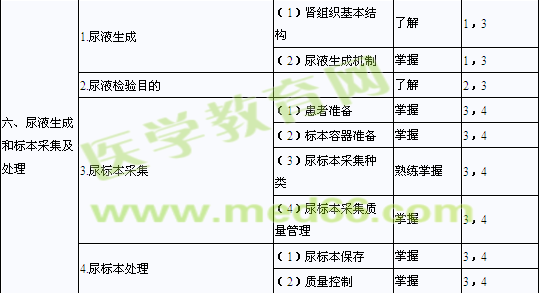 七、尿理学检验1.尿量（1）质量控制掌握3，4七、尿理学检验1.尿量（2）参考值掌握2，4七、尿理学检验1.尿量（3）临床意义掌握2，4七、尿理学检验2.尿颜色和透明度（1）检测原理了解1，3七、尿理学检验2.尿颜色和透明度（2）方法学评价了解3，4七、尿理学检验2.尿颜色和透明度（3）质量控制了解2，4七、尿理学检验2.尿颜色和透明度（4）参考值了解2，4七、尿理学检验2.尿颜色和透明度（5）临床意义了解3，4七、尿理学检验3.尿比密测定（1）检测原理了解1，3七、尿理学检验3.尿比密测定（2）方法学评价掌握3，4七、尿理学检验3.尿比密测定（3）质量控制掌握2，4七、尿理学检验3.尿比密测定（4）参考值掌握2，4七、尿理学检验3.尿比密测定（5）临床意义了解3，4七、尿理学检验4.尿渗量测定（1）定义了解1，3七、尿理学检验4.尿渗量测定（2）方法学评价了解3，4七、尿理学检验4.尿渗量测定（3）参考值了解2，4七、尿理学检验4.尿渗量测定（4）临床意义了解2，4七、尿理学检验5.尿气味（1）正常尿了解1，3七、尿理学检验5.尿气味（2）病理性尿了解3，4八、尿有形成分检查1.检测方法（1）检测方法掌握3，4八、尿有形成分检查1.检测方法（2）方法学评价了解3，4八、尿有形成分检查1.检测方法（3）质量控制熟练掌握3，4八、尿有形成分检查2.尿细胞检查（1）红细胞熟练掌握1，3八、尿有形成分检查2.尿细胞检查（2）白细胞熟练掌握1，3八、尿有形成分检查2.尿细胞检查（3）上皮细胞熟练掌握1，3八、尿有形成分检查2.尿细胞检查（4）吞噬细胞了解1，3八、尿有形成分检查2.尿细胞检查（5）其他细胞了解1，3八、尿有形成分检查3.尿管型检查（1）管型形成机制和条件了解1，3八、尿有形成分检查3.尿管型检查（2）管型种类、形态和临床意义掌握3，4八、尿有形成分检查4.尿结晶检查（1）尿结晶形成和检查方法了解3，4八、尿有形成分检查4.尿结晶检查（2）生理性结晶掌握3，4八、尿有形成分检查4.尿结晶检查（3）病理性结晶了解3，4八、尿有形成分检查5.尿沉渣定量检查（1）方法学评价了解3，4八、尿有形成分检查5.尿沉渣定量检查（2）参考值掌握2，4八、尿有形成分检查5.尿沉渣定量检查（3）临床意义掌握2，4八、尿有形成分检查5.尿沉渣定量检查（4）1小时尿中有形成分计数操作方法了解3，4九、尿液化学检查1.尿液酸碱度测定（1）定义了解1，3九、尿液化学检查1.尿液酸碱度测定（2）检测方法及评价掌握3，4九、尿液化学检查1.尿液酸碱度测定（3）质量控制了解3，4九、尿液化学检查1.尿液酸碱度测定（4）参考值了解2，4九、尿液化学检查1.尿液酸碱度测定（5）临床应用了解2，4九、尿液化学检查2.尿液蛋白质检查（1）定义掌握1，3九、尿液化学检查2.尿液蛋白质检查（2）蛋白尿生成原因及机制掌握1，3九、尿液化学检查2.尿液蛋白质检查（3）检测方法及评价掌握3，4九、尿液化学检查2.尿液蛋白质检查（4）质量控制了解3，4九、尿液化学检查2.尿液蛋白质检查（5）参考值掌握2，4九、尿液化学检查2.尿液蛋白质检查（6）临床应用掌握2，4九、尿液化学检查3.尿液糖检查（1）定义掌握1，3九、尿液化学检查3.尿液糖检查（2）检测方法及评价掌握3，4九、尿液化学检查3.尿液糖检查（3）质量控制了解3，4九、尿液化学检查3.尿液糖检查（4）参考值掌握2，4九、尿液化学检查3.尿液糖检查（5）临床应用掌握2，4九、尿液化学检查4.尿液酮体检查（1）定义了解1，3九、尿液化学检查4.尿液酮体检查（2）检测方法及评价掌握3，4九、尿液化学检查4.尿液酮体检查（3）质量控制了解3，4九、尿液化学检查4.尿液酮体检查（4）参考值掌握2，4九、尿液化学检查4.尿液酮体检查（5）临床应用掌握2，4九、尿液化学检查5.尿液胆红素检查（1）概述了解1，3九、尿液化学检查5.尿液胆红素检查（2）检测方法及评价掌握3，4九、尿液化学检查5.尿液胆红素检查（3）质量控制了解3，4九、尿液化学检查5.尿液胆红素检查（4）参考值掌握2，4九、尿液化学检查5.尿液胆红素检查（5）临床意义掌握2，4九、尿液化学检查6.尿液尿胆原和尿胆素检查（1）概述了解1，3九、尿液化学检查6.尿液尿胆原和尿胆素检查（2）检测方法掌握3，4九、尿液化学检查6.尿液尿胆原和尿胆素检查（3）质量控制了解3，4九、尿液化学检查6.尿液尿胆原和尿胆素检查（4）参考值掌握2，4九、尿液化学检查6.尿液尿胆原和尿胆素检查（5）临床意义掌握2，4九、尿液化学检查7.尿血红蛋白检查（1）概述了解1，3九、尿液化学检查7.尿血红蛋白检查（2）检测方法及评价掌握3，4九、尿液化学检查7.尿血红蛋白检查（3）质量控制了解3，4九、尿液化学检查7.尿血红蛋白检查（4）参考值了解2，4九、尿液化学检查7.尿血红蛋白检查（5）临床应用了解2，4九、尿液化学检查8.尿液本周蛋白检查（1）概述了解1，3九、尿液化学检查8.尿液本周蛋白检查（2）检测方法及评价掌握3，4九、尿液化学检查8.尿液本周蛋白检查（3）参考值了解2，4九、尿液化学检查8.尿液本周蛋白检查（4）临床意义了解2，4九、尿液化学检查9.尿液微量清蛋白测定（1）概述了解1，3九、尿液化学检查9.尿液微量清蛋白测定（2）检测方法及评价掌握3，4九、尿液化学检查9.尿液微量清蛋白测定（3）临床意义了解2，4九、尿液化学检查10.尿液蛋白电泳（1）检测方法及评价了解1，3九、尿液化学检查10.尿液蛋白电泳（2）参考值了解3，4九、尿液化学检查10.尿液蛋白电泳（3）临床意义了解2，4九、尿液化学检查11.尿液肌红蛋白检查（1）概述了解1，3九、尿液化学检查11.尿液肌红蛋白检查（2）检测方法及评价掌握3，4九、尿液化学检查11.尿液肌红蛋白检查（3）参考值了解2，4九、尿液化学检查11.尿液肌红蛋白检查（4）临床意义了解2，4九、尿液化学检查12.尿液β2-微球蛋白测定（1）概述了解1，3九、尿液化学检查12.尿液β2-微球蛋白测定（2）检测方法及评价了解3，4九、尿液化学检查12.尿液β2-微球蛋白测定（3）质量控制了解3，4九、尿液化学检查12.尿液β2-微球蛋白测定（4）临床意义掌握2，4九、尿液化学检查13.尿液人绒毛膜促性腺激素检查（1）概述了解1，3九、尿液化学检查13.尿液人绒毛膜促性腺激素检查（2）检测方法及评价了解3，4九、尿液化学检查13.尿液人绒毛膜促性腺激素检查（3）质量控制了解3，4九、尿液化学检查13.尿液人绒毛膜促性腺激素检查（4）参考值掌握2，4九、尿液化学检查13.尿液人绒毛膜促性腺激素检查（5）临床意义掌握2，4九、尿液化学检查14.尿液Tamm - Horsfall 蛋白测定了解1，3九、尿液化学检查15.尿液α1-微球蛋白测定了解1，3九、尿液化学检查16.尿液纤维蛋白降解产物检查了解1，3九、尿液化学检查17.尿乳糜液和脂肪检查（1）概述了解1，3九、尿液化学检查17.尿乳糜液和脂肪检查（2）检测方法及评价掌握3，4九、尿液化学检查17.尿乳糜液和脂肪检查（3）质量控制了解3，4九、尿液化学检查17.尿乳糜液和脂肪检查（4）参考值了解2，4九、尿液化学检查17.尿乳糜液和脂肪检查（5）临床意义了解2，4九、尿液化学检查18.其它化学物质检查（1）尿液免疫球蛋白及补体C3了解1，3九、尿液化学检查18.其它化学物质检查（2）尿酶了解1，3九、尿液化学检查18.其它化学物质检查（3）尿氨基酸了解1，3九、尿液化学检查18.其它化学物质检查（4）尿含铁血黄素了解1，3九、尿液化学检查18.其它化学物质检查（5）卟啉尿了解1，3十、尿液分析仪及其临床应用1.尿液干化学分析仪（1）分类了解3，4十、尿液分析仪及其临床应用1.尿液干化学分析仪（2）检测原理掌握1，3十、尿液分析仪及其临床应用1.尿液干化学分析仪（3）尿液分析仪检测参数熟练掌握3，4十、尿液分析仪及其临床应用1.尿液干化学分析仪（4）临床应用及注意事项掌握3，4十、尿液分析仪及其临床应用1.尿液干化学分析仪（5）质量控制掌握3，4十、尿液分析仪及其临床应用1.尿液干化学分析仪（6）仪器维护与保养掌握3，4十、尿液分析仪及其临床应用2.尿有形成分分析仪（1）检测原理了解1，3十、尿液分析仪及其临床应用2.尿有形成分分析仪（2）检测参数了解3，4十、尿液分析仪及其临床应用2.尿有形成分分析仪（3）临床应用了解2，4十、尿液分析仪及其临床应用3.方法学评价（1）尿干化学分析仪检查与显微镜检查掌握3，4十、尿液分析仪及其临床应用3.方法学评价（2）尿沉渣分析仪检查与显微镜检查掌握3，4十一、粪便检验1.标本采集（1）概述了解1，3十一、粪便检验1.标本采集（2）标本容器掌握3，4十一、粪便检验1.标本采集（2）标本采集掌握3，4十一、粪便检验2.理学检查（1）量了解3，4十一、粪便检验2.理学检查（2）外观掌握3，4十一、粪便检验2.理学检查（3）寄生虫与结石掌握3，4十一、粪便检验3.化学检验（1）隐血试验熟练掌握3，4十一、粪便检验3.化学检验（2）脂肪了解3，4十一、粪便检验3.化学检验（3）胆色素了解3，4十一、粪便检验4.显微镜检查（1）操作方法熟练掌握3，4十一、粪便检验4.显微镜检查（2）细胞熟练掌握1，3十一、粪便检验4.显微镜检查（3）食物残渣了解1，3十一、粪便检验4.显微镜检查（4）结晶了解1，3十一、粪便检验4.显微镜检查（5）病原生物掌握1，3十一、粪便检验4.显微镜检查（6）粪便分析工作站了解3，4十一、粪便检验5.质量控制（1）标本采集与运送掌握3，4十一、粪便检验5.质量控制（2）显微镜检验的质量控制掌握3，4十一、粪便检验5.质量控制（3）隐血试验的质量控制掌握3，4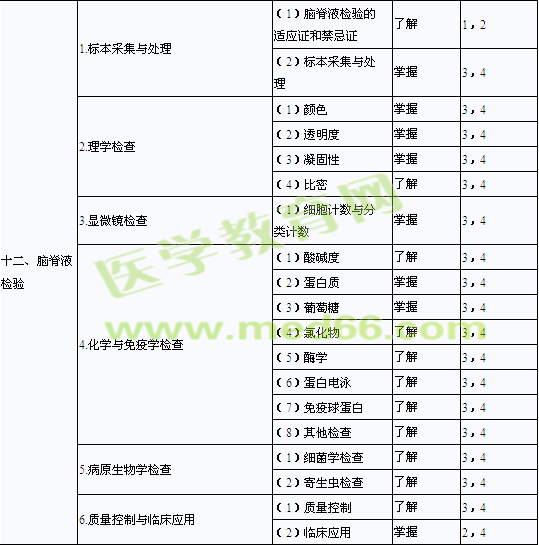 十三、浆膜腔积液检验1.胸腔、腹腔和心包腔积液检查（1）标本采集与保存掌握3，4十三、浆膜腔积液检验1.胸腔、腹腔和心包腔积液检查（2）理学检查掌握3，4十三、浆膜腔积液检验1.胸腔、腹腔和心包腔积液检查（3）化学检查了解3，4十三、浆膜腔积液检验1.胸腔、腹腔和心包腔积液检查（4）免疫学检查了解3，4十三、浆膜腔积液检验1.胸腔、腹腔和心包腔积液检查（5）显微镜检验掌握3，4十三、浆膜腔积液检验1.胸腔、腹腔和心包腔积液检查（6）病原生物学检查了解3，4十三、浆膜腔积液检验1.胸腔、腹腔和心包腔积液检查（7）质量控制掌握3，4十三、浆膜腔积液检验1.胸腔、腹腔和心包腔积液检查（8）临床应用掌握2，4十三、浆膜腔积液检验2.关节腔积液检查（1）标本采集与保存掌握3，4十三、浆膜腔积液检验2.关节腔积液检查（2）理学检查掌握3，4十三、浆膜腔积液检验2.关节腔积液检查（3）化学检查了解3，4十三、浆膜腔积液检验2.关节腔积液检查（4）显微镜检查掌握3，4十三、浆膜腔积液检验2.关节腔积液检查（5）病原生物学检查了解3，4十三、浆膜腔积液检验2.关节腔积液检查（6）质量控制了解3，4十三、浆膜腔积液检验2.关节腔积液检查（7）临床应用了解2，4十四、精液检查1.概述（1）精液的组成了解1，3十四、精液检查1.概述（2）精液检查的主要目的掌握1，2十四、精液检查2.标本采集了解3，4十四、精液检查3.理学检查（1）精液外观和气味掌握3，4十四、精液检查3.理学检查（2）精液量掌握3，4十四、精液检查3.理学检查（3）精液液化时间掌握3，4十四、精液检查3.理学检查（4）精液粘稠度了解3，4十四、精液检查3.理学检查（5）精液酸碱度了解3，4十四、精液检查4.化学检查（1）精浆果糖测定了解1，3十四、精液检查4.化学检查（2）精浆α-葡糖苷酶测定了解1，3十四、精液检查4.化学检查（3）精浆乳酸脱氢酶同工酶X（LD-X）测定了解1，3十四、精液检查4.化学检查（4）精浆酸性磷酸酶测定（ACP）了解1，3十四、精液检查5.显微镜检查（1）涂片检查方法掌握3，4十四、精液检查5.显微镜检查（2）涂片检测指标掌握3，4十四、精液检查5.显微镜检查（3）精子计数掌握3，4十四、精液检查5.显微镜检查（4）精子形态检查掌握3，4十四、精液检查5.显微镜检查（5）其他细胞了解1，3十四、精液检查6.免疫学检查抗精子抗体检查方法了解2，3十四、精液检查7.微生物学检查了解2，3十四、精液检查8.精子功能检查精子低渗肿胀试验了解2，3十四、精液检查9.计算机辅助精子分析（1）概述了解1，3十四、精液检查9.计算机辅助精子分析（2）CASA精子运动速度和运动轨迹特征了解1，3十四、精液检查10.精液检查的质量控制了解3，4十五、前列腺液检查1.标本采集了解3，4十五、前列腺液检查2.理学检查（1）量了解3，4十五、前列腺液检查2.理学检查（2）外观掌握3，4十五、前列腺液检查2.理学检查（3）酸碱度了解3，4十五、前列腺液检查3.显微镜检查（1）检查方法掌握3，4十五、前列腺液检查3.显微镜检查（2）微生物学检查了解2，3十六、阴道分泌物检查1.标本采集了解3，4十六、阴道分泌物检查2.一般性状检查（1）外观掌握3，4十六、阴道分泌物检查2.一般性状检查（2）pH了解3，4十六、阴道分泌物检查3.清洁度检查（1）检查方法熟练掌握3，4十六、阴道分泌物检查3.清洁度检查（2）临床意义掌握2，4十六、阴道分泌物检查4.病原学检查（1）阴道毛滴虫熟练掌握3，4十六、阴道分泌物检查4.病原学检查（2）真菌检查了解2，3十六、阴道分泌物检查4.病原学检查（3）加德纳菌检查了解2，3十六、阴道分泌物检查4.病原学检查（4）淋球菌了解2，3十六、阴道分泌物检查4.病原学检查（5）衣原体了解2，3十六、阴道分泌物检查5.阴道分泌物检查的质量控制了解3，4十七、羊水检查1.概述（1）适应证了解2，3十七、羊水检查1.概述（2）标本采集了解3，4十七、羊水检查2.羊水理化检查（1）羊水理学检查了解2，3十七、羊水检查2.羊水理化检查（2）羊水化学检查了解2，3十七、羊水检查3.胎儿成熟度检验（1）胎儿肺成熟度检查了解2，3十七、羊水检查3.胎儿成熟度检验（2）胎儿肾成熟度检查了解2，3十七、羊水检查3.胎儿成熟度检验（3）胎儿肝成熟度检查了解2，3十七、羊水检查3.胎儿成熟度检验（4）胎儿皮脂腺成熟度检查了解2，3十七、羊水检查3.胎儿成熟度检验（5）胎儿唾液腺成熟度检查了解2，3十七、羊水检查4.先天性遗传性疾病产前诊断（1）产前诊断概念了解1，3十七、羊水检查4.先天性遗传性疾病产前诊断（2）先天性遗传性疾病产前诊断了解1，3十八、脱落细胞检查1.概述（1）脱落细胞学概念掌握1，3十八、脱落细胞检查1.概述（2）脱落细胞学检查的优点和不足了解1，3十八、脱落细胞检查2.正常脱落细胞形态（1）正常脱落上皮细胞掌握3，4十八、脱落细胞检查2.正常脱落细胞形态（2）脱落上皮细胞的退化变性了解3，4十八、脱落细胞检查3.良性病变的上皮细胞形态（1）上皮细胞的增生、再生和化生了解3，4十八、脱落细胞检查3.良性病变的上皮细胞形态（2）上皮细胞的炎症变性了解3，4十八、脱落细胞检查3.良性病变的上皮细胞形态（3）核异质掌握3，4十八、脱落细胞检查3.良性病变的上皮细胞形态（4）异常角化了解3，4十八、脱落细胞检查4.肿瘤脱落细胞形态（1）恶性肿瘤细胞的主要形态特征熟练掌握3，4十八、脱落细胞检查4.肿瘤脱落细胞形态（2）恶性肿瘤细胞涂片中背景成分了解3，4十八、脱落细胞检查4.肿瘤脱落细胞形态（3）癌细胞与核异质细胞的鉴别了解3，4十八、脱落细胞检查4.肿瘤脱落细胞形态（4）常见癌细胞类型形态特征掌握3，4十八、脱落细胞检查5.标本采集与涂片制作（1）标本采集主要方法了解3，4十八、脱落细胞检查5.标本采集与涂片制作（2）常用的涂片制作方法了解3，4十八、脱落细胞检查5.标本采集与涂片制作（3）固定了解3，4十八、脱落细胞检查5.标本采集与涂片制作（4）常用染色方法掌握3，4十八、脱落细胞检查6.显微镜检查（1）涂片观察方法了解3，4十八、脱落细胞检查6.显微镜检查（2）报告方式了解3，4十八、脱落细胞检查6.显微镜检查（3）质量控制掌握3，4十八、脱落细胞检查7.阴道脱落细胞检查（1）正常脱落上皮细胞掌握2，3十八、脱落细胞检查7.阴道脱落细胞检查（2）正常脱落非上皮细胞了解2，3十八、脱落细胞检查7.阴道脱落细胞检查（3）阴道上皮与卵巢功能关系了解2，3十八、脱落细胞检查7.阴道脱落细胞检查（4）女性一生中各阶段阴道脱落细胞表现了解2，3十八、脱落细胞检查7.阴道脱落细胞检查（5）阴道炎症细胞学改变了解2，3十八、脱落细胞检查7.阴道脱落细胞检查（6）宫颈癌及癌前病变了解2，3十八、脱落细胞检查7.阴道脱落细胞检查（7）阴道细胞学的诊断结果报告方式掌握2，3十八、脱落细胞检查8.浆膜腔积液脱落细胞检查（1）良性病变脱落细胞了解2，3十八、脱落细胞检查8.浆膜腔积液脱落细胞检查（2）恶性病变脱落细胞掌握2，3十八、脱落细胞检查9.泌尿系统脱落细胞检查（1）标本采集了解2，3十八、脱落细胞检查9.泌尿系统脱落细胞检查（2）尿液正常脱落细胞了解2，3十八、脱落细胞检查9.泌尿系统脱落细胞检查（3）泌尿系统良性病变脱落细胞了解2，3十八、脱落细胞检查9.泌尿系统脱落细胞检查（4）泌尿系统常见恶性肿瘤脱落细胞了解2，3十八、脱落细胞检查10.痰液脱落细胞检查（1）标本采集了解2，3十八、脱落细胞检查10.痰液脱落细胞检查（2）肺部良性病变脱落细胞了解2，3十八、脱落细胞检查10.痰液脱落细胞检查（3）肺部原发性肺癌脱落细胞了解2，3